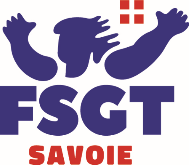 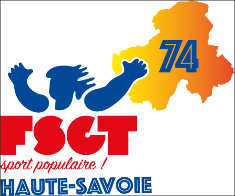 Demande de reclassement de catégorieSaison :Je soussigné :   Nom :     Prénom :Adresse Mail :   Date de naissance : Sexe :Souhaite un reclassement de catégorie.Argumentaire de motivation :Catégorie actuelle :                                                                      Catégorie souhaitée :                                    Fait à :Le :Signature du demandeur :  Le reclassement d'un coureur doit traduire le constat avéré d'une réelle difficulté.Le reclassement en catégorie inférieur doit tenir compte des performances du coureur sur plusieurs disciplines, (la course en circuit n'est qu'un reflet partiel) ; afin d'apporter une vision réaliste du niveau du coureur un minimum de 2 épreuves (sans distinction d'affiliation FFC/UFOLEP / FSGT) circuits et chrono / OU grimpée devront être acquittées au (15 / 05 de la saison) afin de valider le changement de catégorieCe document est à transmettre à Pascal Perrin. La demande sera traitée par la ‘’Cion de Pilotage’’.